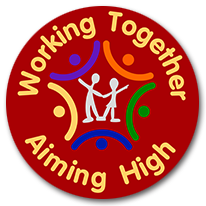 Bearpark Art & Design Curriculum for Year 1 & 2 B What are the aims and intentions of this art curriculum? Key Aims:- In Art & Design we want to give children a wide range of opportunities – anyone can do anything.  To ensure all pupils produce creative work. Become proficient in drawing, painting, sculpture and other art, craft and design techniques. Know about great artists and understand the historical and cultural development of their art forms. Evaluate and analyse creative works using the language or art, craft and design.Bearpark Art & Design Curriculum for Year 1 & 2 B What are the aims and intentions of this art curriculum? Key Aims:- In Art & Design we want to give children a wide range of opportunities – anyone can do anything.  To ensure all pupils produce creative work. Become proficient in drawing, painting, sculpture and other art, craft and design techniques. Know about great artists and understand the historical and cultural development of their art forms. Evaluate and analyse creative works using the language or art, craft and design.Bearpark Art & Design Curriculum for Year 1 & 2 B What are the aims and intentions of this art curriculum? Key Aims:- In Art & Design we want to give children a wide range of opportunities – anyone can do anything.  To ensure all pupils produce creative work. Become proficient in drawing, painting, sculpture and other art, craft and design techniques. Know about great artists and understand the historical and cultural development of their art forms. Evaluate and analyse creative works using the language or art, craft and design.Bearpark Art & Design Curriculum for Year 1 & 2 B What are the aims and intentions of this art curriculum? Key Aims:- In Art & Design we want to give children a wide range of opportunities – anyone can do anything.  To ensure all pupils produce creative work. Become proficient in drawing, painting, sculpture and other art, craft and design techniques. Know about great artists and understand the historical and cultural development of their art forms. Evaluate and analyse creative works using the language or art, craft and design.Bearpark Art & Design Curriculum for Year 1 & 2 B What are the aims and intentions of this art curriculum? Key Aims:- In Art & Design we want to give children a wide range of opportunities – anyone can do anything.  To ensure all pupils produce creative work. Become proficient in drawing, painting, sculpture and other art, craft and design techniques. Know about great artists and understand the historical and cultural development of their art forms. Evaluate and analyse creative works using the language or art, craft and design.Bearpark Art & Design Curriculum for Year 1 & 2 B What are the aims and intentions of this art curriculum? Key Aims:- In Art & Design we want to give children a wide range of opportunities – anyone can do anything.  To ensure all pupils produce creative work. Become proficient in drawing, painting, sculpture and other art, craft and design techniques. Know about great artists and understand the historical and cultural development of their art forms. Evaluate and analyse creative works using the language or art, craft and design.TermTopicKnowledge & Suggested Artists/Designers/ArchitectsSkillsVocabularyAssessmentAutumn Me & My HomeDRAWLook at the work by artists Monet on rivers. Look at graphic design by Morag Myerscough or Architects like Christopher Wren or Henry Ford.Begin to control lines to create simple drawings from observations.Draw on a small and larger scale.Use thick pens, chalk, crayon, pastels and charcoal and colour within the line.Sponge print to form patterns.Develop control of printing within outline or cut out shape.Fingerprint, block print to form patterns.I can print a photo.Recognise art from different periods and try to replicate one when using IT package.I can suggest how artists have used colour, pattern and shape.I can alter the image. Work from observations.Shape, Detail, Smudge, Surface and Pressure.Spring People and PlacesCOLOURLook at the work of George Seurat.Consider consistency when applying paint.Mix primary and secondary colours to create secondary colours and be able to name them.Create a wash to form a background with a large brush developing a depth of colour.Background Wash, Primary and Secondary Colours, Consistency.Summer Rivers and Journeys2D & 3D ART FORMLook at Georgia O’Keefe Andrea ButlerI can be aware of natural and man-made forms.I can use direct observations.I can choose and design decorative techniques.I can use acrylic paint.Man-made, Decorative. 2D & 3D and Observational Drawings.